Урок з економікив 2 класі( вчитель Торопцева Олена Павлівна)Тема: Товар, види товару.	Тип уроку: узагальнюючий інтегрований урок із виробленням практичних навичок.	Формування компетенцій:ціннісно-смислової (уявлення про товар, його основну властивість);загально-навчальної ( ознайомлення з видами товарів за призначенням, усвідомлення понять якісного та неякісного товару);інформаційної (формування вмінь роботи з джерелами інформації: друкованими та мультимедійними);компетенції особистісного самовдосконалення (вміння співпрацювати в групі однолітків, у парі, виявляти індивідуально власну думку);соціальної (здобуття практичних навичок під час вивчення теми)Обладнання: комп’ютер, навчальна програма «Фінансова грамотність», зошит «Фінансова абетка», презентація «Товар, види товару», відео сюжет про Вінні Пуха, картки, моделі товарів, малюнкиІнноваційний аспект навчальної діяльності:використання мультимедійних засобів навчання для групової роботи (на етапі подачі нового матеріалу та на етапі закріплення) та індивідуальної роботи ;інтеграція навчального матеріалу з природознавством  (розпізнавання сюжетних малюнків природничого циклу );інтеграція навчального матеріалу з українською мовою (складання загадок на етапі закріплення);інтеграція навчального матеріалу з працею (виготовлення цукерки під час реклами);використання інтерактивних форм роботи (робота в групах, парах; прийом «Асоційований кущ», «Дерево рішень»; проблемне вибіркове читання.)Орієнтований план уроку:Товар, його основна властивість.Види товарів за призначенням.Якісний товар, неякісний товар.Товари, що підлягають\не підлягають поверненню.Хід уроку:І. Організаційний момент.Сьогодні на економічному ринку зустрілись різні торгові фірми. А об’єднало їх  одне поняття. А от саме яке, пропоную дізнатися, відгадавши декілька загадок.     ІІ. Актуалізація опорних знань.( Відгадування загадок).На товарі в магазині ми завжди напишем…Раз, два, три, чотири, п’ять всі умієм рахувать. Щоб товари нам придбати, треба що в кишені мати?Меблі, хліб і олівець продає нам…Скільки купили ви ковбаси, стрікою покажуть вам…За сметану, хліб і сир в касі чек проб’є…Відгадай-но як те зветься, що за гроші продаться. Це не просто диво-дар, а справжнісінький ….      ІІІ. Повідомлення теми уроку.Отже сьогодні ми поговоримо про  «Товар та його різновиди».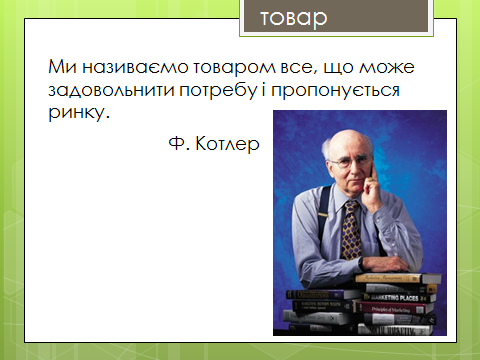 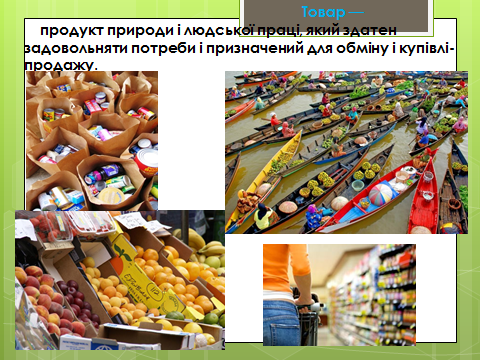 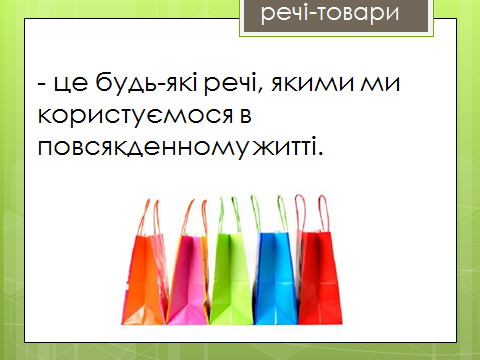 ІV. Вивчення нового матеріалу.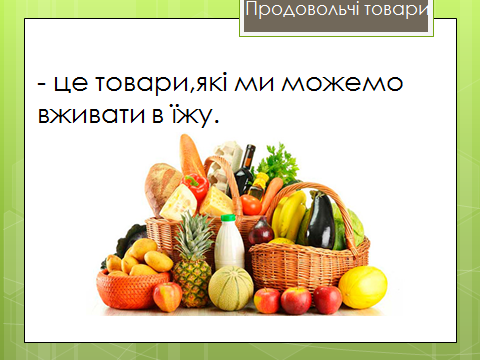 ( Діти наводять приклади продовольчих товарів)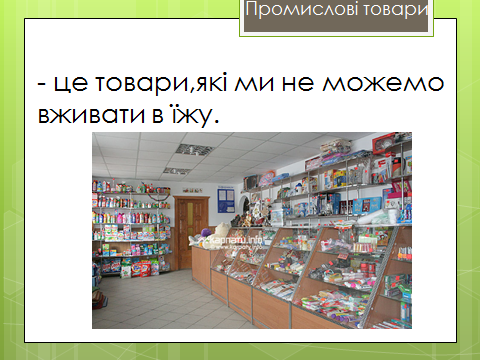 ( Діти наводять власні приклади помислових товарів)Діти читають  дошки казку про Зайчика.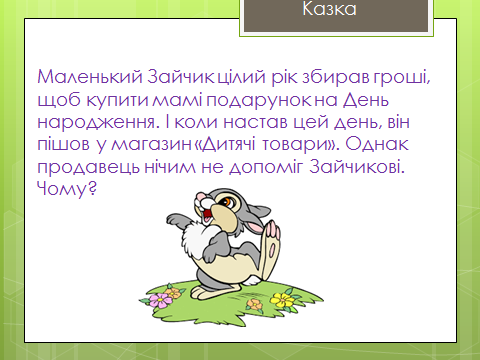 - Чи продають у дитячоу магазині товари для дорослих?- У який магазин мав піти Зайчик?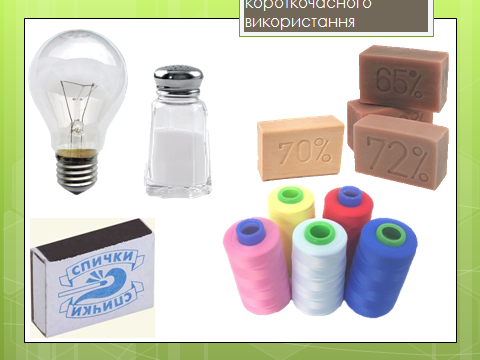 (Діти наводять приклади товарів короткочасного використання)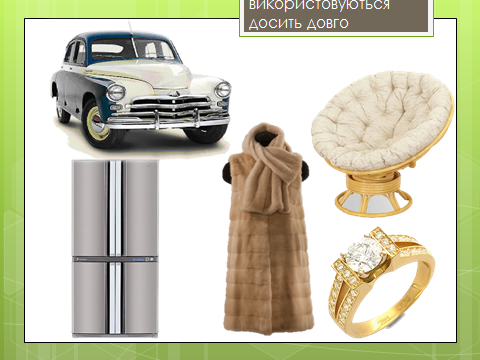 (Учні називають власні приклади довготривалих товарів).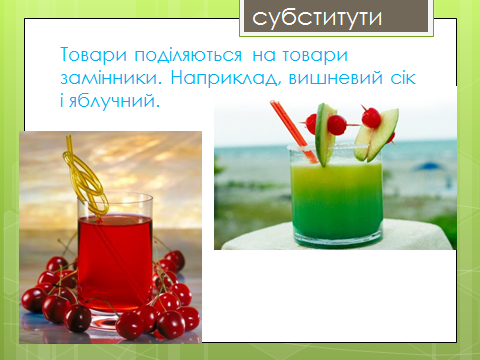 ( Наведення власних прикладів товарів-субститутів)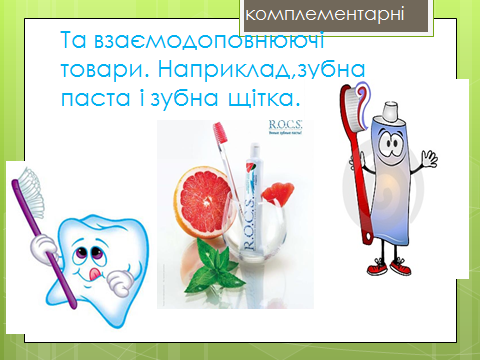 (Учні наводять приклади комплементарних товарів в парах).Вчитель:- До нашого ринку сьогодні завітав незвичайний гість. Подивіться, хто це?( Перегляд мультиплікаційного фільму про Вінні Пуха).- Давайте згадаємо улюблені речі Вінні Пуха, та подарунки його друзям  і доберемо до них назви взаємозамінних та взаємодоповнювальних товарів:- Мед – цукор – бджоли.- Повітряна кулька – парашут – насос.- Горщик – банка – кришка.- Парасолька – дощовик – гумові чоботи.- Хвіст віслюка – шнурок – дзвоник. 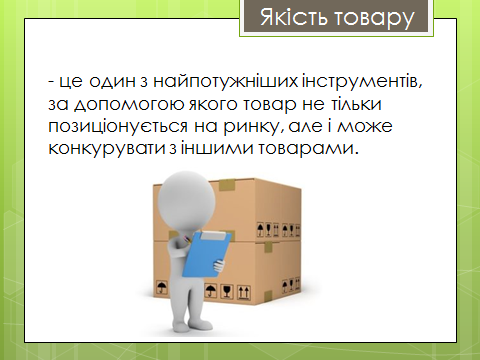 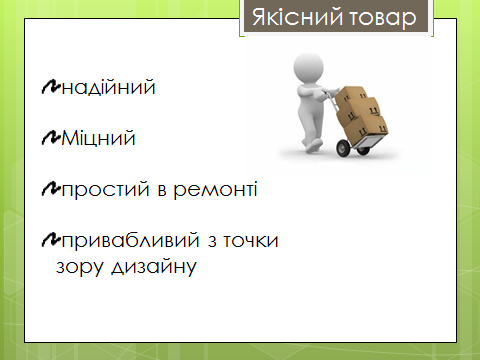 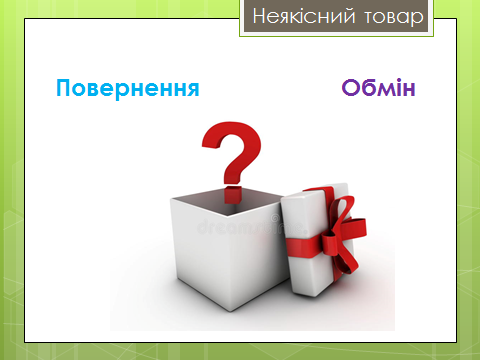 V. Фізкультхвилинка.                    VІ. Узагальнення й систематизація отриманих знань.Робота в зошитах.(стор.34, завдання 4).Фронтальне опитування «Істинне чи хибне судження?» (робота з сигнальними картками)Товари – результат людської праці.   (Так)Товари задовольняють одну й ту саму потребу.   (Ні)Взаємозамінні товари-це товари субститути.   (Так)Взаємозамінні товари здатні задовольняти різні потреби.  (Ні)Комплементарні товари можуть замінювать один одного.   (Ні)Комплементарні товари доповнюють один одного.   (Так)Взаємозамінні товари допоможуть бізнесмену добре вивчити ринок.(Так)Робота в групах.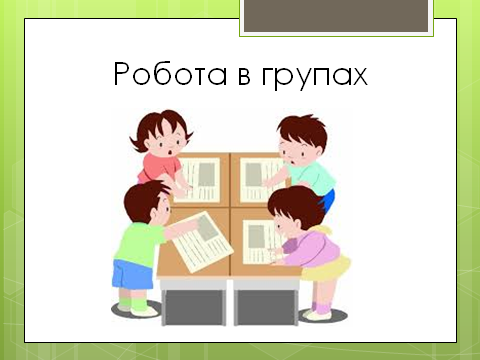 Вчитель:Наш гість Вінні Пух ніс до нас якусь інформацію. Але так захопився своєю пісенькою, що розгубив усі букви. Давайте допоможемо йому їх зібрати. А для цього треба виконати певні завдання. Тому зараз кожна група їх отримає.Фірма « Добробут»:Записати в таблицю товари короткочасного та довготривалого використання.Акціонерне товариство «»:Знайти комплементарні товари серед поданих малюнків.Приватне підприємство «»:Знайти взаємозамінні товари до капусти у різних стравах.Торгова «»:Поділити  запропоновані іграшки-товари на два споживчих кошика: промисловий та продуктовий. (Діти працюють на килимку)Рекламна агенція «»:Створити  обгортку до цукерки і прорекламувати її.(Після завершення роботи і отримання результату, кожна група отримує по одній букві).VІІ. Підбиття підсумків.Сьогодні на уроці я дізнався нового…Знання про товар знадобляться мені у житті…Найцікавішим було…Вчитель:А тепер давайте зберемо слово із отриманих букв.(Діти викладають слово «ГРОШІ»).  А яке відношення мають гроші о товару? (Кожен товар має свою ціну.) Правильно, Це і буде темою нашого наступного уроку.VІІ. Домашнє завдання.Підготувати власну рекламу до будь-якого товару.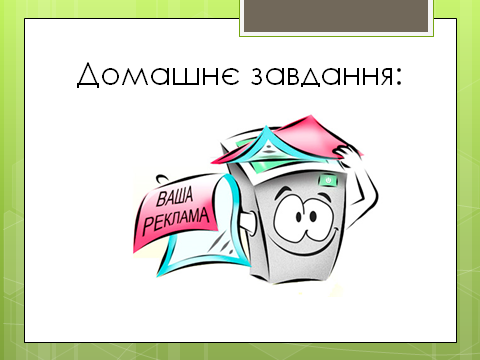 